Аннотации рабочих программ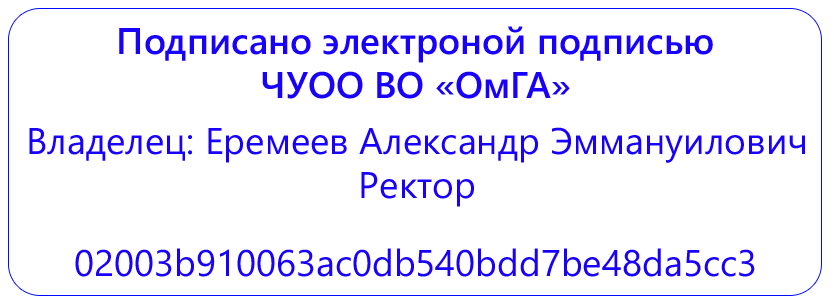 Бакалавриат по направлению подготовки38.03.02МенеджментНаправленность (профиль) программы:«Логистика и управление закупками»Код дисциплиныНаименование дисциплиныАннотацииБлок 1. Дисциплины (модули)Блок 1. Дисциплины (модули)Блок 1. Дисциплины (модули)Обязательная частьОбязательная частьОбязательная частьБ1.О.01Модуль "Мировоззренческий"Б1.О.01Модуль "Мировоззренческий"Б1.О.01Модуль "Мировоззренческий"Б1.О.01.01ФилософияФилософия, её предмет и роль в жизни общества. История становления и развития философского знания. Метафизика и онтология. Гносеология и философия науки. Диалектика как наука о всеобщей связи и всеобщем развитии. Философия жизни и экзистенциализм. Особенности философии постмодернизма. Система категорий в философии. Проблема сознания. Человек как центральное понятие философской антропологии. Общество как предмет осмысления социальной философии. Сущность, структура и основные концепции культуры	Б1.О.01.02История (история России, всеобщая история)Возникновение и развитие Древнерусского государства (XI – нач. XII в.) Политическая раздробленность на Руси. Русь удельная (XII-XIII в.). Объединение русских земель вокруг Москвы и становление единого Российского государства в XIV-XI вв. Петровские преобразования в России I-ой четверти XVIII в. Реформы и реформаторы в истории постпетровской России XVIII-XIX вв. России в эпоху революции и Гражданской войны (1917-1920 гг.).Великая Отечественная война 1941-1945 гг. СССР и Россия с 1945 г. до начала XXI в. Сущность, формы и функции исторического знания. Особенности развития культуры и общества в эпоху первобытности. Древнейшие цивилизации Востока. Роль и место античной цивилизации в мировой истории. Основные черты европейского средневековья. Становление индустриального общества. Особенности развития цивилизаций Востока в период средневековья и нового времени. Колониализм как исторический феномен. ХХ столетие в мировой истории. Основные тенденции развития общества на рубеже ХХ – XXI вв.Б1.О.01.03ПравоведениеОсновы теории права и государства. Отрасли права. Понятие и сущность права. Признаки права.Понятие государственной власти. Понятие и содержание основных функций государства. Система разделения властей.Понятие, признаки и функции государства.Конституционные основы Российской Федерации. Конституционный статус личности. Основные конституционные права и свободы. Приобретение и прекращение гражданства.Основы гражданского права. Граждане и юридические лица как участники гражданских правоотношений. Объекты гражданских прав.Формы и видысобственности.Основы семейного права. Личные права и обязанности супругов. Имущественные отношения супругов. Брачный договор.Основы трудового права. Порядок заключения трудового договора. Рабочее время и время отдыха. Правовое регулирование внутреннего трудового распорядка.Основы административного права РФ. Понятие и признаки административного правонарушения. Административное принуждение.Понятие административной ответственности. Основы уголовного права РФ. Обстоятельства, исключающие преступность деяния.Соучастие в преступлении. Стадии совершения преступлений.Б1.О.01.04Экономическая культура и финансовая грамотностьСущность финансовой грамотности. О поведении в финансовой сфереМодель принятия экономических решений. Эвристики суждения. Поведенческие эффекты. Информация в финансово-экономической сфере. Правовая грамотность в финансовой сфере. Общая классификация финансовых услуг и продуктов. Обзор услуг и инструментов под разные потребительские задачи и разные этапы жизненного цикла человека. Роль и место финансовых услуг в жизни человека. Обзор услуг и инструментов под разные потребительские задачи.Личное финансовое планирование как способ повышения благосостояния семьиЧеловеческий капитал. Деньги, финансы, финансовые цели, финансовое планирование. Этапы составления личного финансового плана. Порядок определения финансовой цели. Альтернативы достижения финансовой цели. Домашняя бухгалтерия. Личные активы и пассивы. Личный и семейный бюджет: статьи доходов и расходов; планирование. Стратегия достижения финансовых целей. Финансовый план. Активы и пассивы. Инвестиции. Ликвидность. Надежность. Доходность. Бюджет. Способы выбора активов. Текущий капитал. Резервный капитал. Инвестиционный капитал. Энергосберегающие технологии. Компактные люминесцентные лампы и светодиоды. Экономия на масштабах. Банки: услуги и продукты. Современные банковские продукты и услуги.Обзор сегмента рынка банковских услуг, основные понятия, три основные функции банков (расчеты, кредитование, аккумулирование денежных средств). Нормативная база (законы, которые регулируют отношения государства, банка и его клиентов). Участники данного сегмента рынка: банки и иные кредитные учреждения. Продукты и услуги, которые предлагаются банками и иными кредитными учреждениями. Основные финансовые вычисления, необходимые потребителю в работе с банковскими услугами и продуктами. Особенности работы с документами, которые подписывает клиент банка, и по которым несет ответственность. Особенности и риски клиентов банков. Исторический экскурс. Международный аспект банковских услуг и продуктов. Электронные финансы как цифровая форма финансовых инструментов, продуктов и услуг. Электронные платежи и платежные терминалы.Кредит и депозит как услуги банкаПонятие банковского кредита. Виды кредита. Основные характеристики кредита. Порядок выбора кредита. Механизмы снижения стоимости кредита. Порядок заключения кредитного договора. Риски клиентов на рынке кредитных продуктов. Типичные ошибки при использовании кредита. Основные принципы накопления. Личная инфляция. Экономическая природа депозита. Преимущества и недостатки депозита. Роль депозита в личном финансовом плане. Условия депозита. Порядок заключения депозитного договора. Управление рисками по депозиту.Страхование как способ сокращения финансовых потерьОбзор рынка страховых услуг, основные понятия. Законы и нормативные акты, которые регулируют отношения государства, страховщика и клиента. Страховые компании, профессиональные объединения страховщиков. Три основных типа потребительского страхования: жизнь и здоровье, имущество, гражданская ответственность. Продукты и услуги, которые предлагаются потребителям в данной сфере. Основные финансовые вычисления в данной сфере. Особенности работы с документами, которые подписывает клиент страховой компании, и по которым несет ответственность. Риски клиентов на рынке страховых услуг. Исторический экскурс по теме. Международный аспект (в т.ч. страхование при выезде за рубеж).Инструменты сбережения и инвестирования. Недвижимость как инструмент сбережения и инвестированияОбзор основных форм жилищного инвестирования (ипотека, жилищные кооперативы, долевое строительство). Нормативные акты, которые регулируют отношения государства, профессиональных участников рынка недвижимости и потребителя.Инвестиции для жизни в нетрудоспособный период. Возможности пенсионного накопленияЖизненные циклы человека и различные цели инвестирования. Пенсионный возраст и государственное пенсионное обеспечение. Персональная ответственность каждого за обеспечение нетрудоспособного этапа своей жизни (личный пенсионный план). Негосударственные пенсионные фонды. Формы негосударственного пенсионного обеспечения: корпоративные и индивидуальные.Инвестиции как инструмент увеличения семейных доходов.  Фондовый рынок. Рынок ценных бумаг как часть финансового рынка, его роль и значение для экономики. Структура рынка. Понятие рынка ценных бумаг. Инвесторы и эмитенты. Профессиональные участники фондового рынка. Закон «О рынке ценных бумаг». Профессиональные требования к специалистам, работающим на фондовом рынке. Риск и доходность на фондовом рынке.Облигации: характеристика и классификация. Преимущества привлечения капитала в компанию путем выпуска облигаций по сравнению с банковским кредитом. Фундаментальные свойства облигации. Виды облигаций.Понятие, виды и фундаментальные свойства акций. Права владельцев акций. Виды акций. Обыкновенные и привилегированные акции, их свойства и отличительные черты. Закон «Об акционерных обществах». Конвертируемые ценные бумаги. Права, варранты, депозитарные расписки. Векселя и банковские сертификаты. Производные финансовые инструменты. Обзор структуры финансовой информации. Индексы и другие публичные индикаторы. Обзор инструментов анализа. Анализ доходности ценных бумаг: фундаментальный и технический анализ.Методы защиты населения от мошеннических действий на финансовом рынке. Виды финансового мошенничества. Раскрытие основных положений российского законодательства в сфере финансового мошенничества. Представление алгоритма безопасного поведения в финансовой сфере. Формирование умений использования данного алгоритма. Помощь в осознании необходимости серьезного отношения к ведению собственной финансовой деятельности.Б1.О.01.05Антикоррупционная культураСущность, природа  и последствия коррупцииПонятие и признаки коррупции. Исторические и социальные корни коррупции. Сферы проявления и основные факторы коррупции. Коррупция в современной России. Международные стандарты противодействия коррупции. Основные способы борьбы с ней. Институциональные основы противодействия коррупции в Российской ФедерацииОсновные нормативные правовые акты в сфере противодействии коррупции. Система правовых средств противодеи̌ствия коррупции. Национальная стратегия противодействия коррупции и Национальный план противодействия коррупции.Органы государственной власти, участвующие в разработке и реализации направлений государственной политики в сфере противодействия коррупции.Структура антикоррупционных программ органов власти.Роль ведомственных рабочих групп, совещательных и экспертных комиссий в противодействии коррупции. Институты гражданского общества как субъекты общественного контроля.Политика государства в сфере взаимодействия институтов гражданского общества и органов власти.Антикоррупционная экспертиза нормативных правовых актов и проектов нормативных правовых актов в РФПротиводействие коррупции в системе управления народным хозяйством. Правовое антикоррупционное регулирование нормотворческой деятельности на федеральном, региональном и местном уровнях.  Исследование результатов применения мер по предупреждению, пресечению коррупции и мер ответственности за совершение коррупционных правонарушений. Проблемы совершенствования российского законодательства о противодействии коррупции.Б1.О.01.06СоциологияВведение в социологию. Социологический проект О. Конта. Общество как социально-экономическая система. Личность как социальный тип. Социализация личности. Социальная структура общества. Понятие социального статуса. Социальные группы. Типы социальных групп. Социальная стратификация и социальная мобильность.Б1.О.01.07Организация добровольческой (волонтерской) деятельности и взаимодействие с социально ориентированными НКОВолонтёрство какресурс личностного роста иобщественного развитияМногообразие формдобровольческой(волонтерской) деятельностиОрганизация работыс волонтерамиВзаимодействие ссоциально-ориентированными НКО,инициативными группами, органами власти и иными организациямиБ1.О.02Модуль "Коммуникативный"Б1.О.02Модуль "Коммуникативный"Б1.О.02Модуль "Коммуникативный"Б1.О.02.01Русский язык и культура речиСтруктура речевой коммуникации. Происхождение языка как средства общения. Структура языка как знаковой системы. Функции языка. Формы существования языка. Литературный язык как высшая форма общенационального языка. Территориальные (диалекты) и социальные (жаргоны, арго) разновидности языка, их специфические признаки и отличия от литературного языка. Просторечие. Язык и речь, их соотношение. Модель процесса коммуникации. Условия функционирования книжной и разговорной речи, их особенности.Речь в социальном взаимодействии.Основные единицы общения: речевое событие, речевая ситуация, речевое взаимодействие. Организация речевого взаимодействия.Устная и письменная формы речи. Язык и речь. Формы речи. Устная и письменная форма речи.Жанрыречи.Соотношение понятий язык и речь.Особенности письменной и устной форм речи.Разговорная речь, её особенности.Просторечие как форма устной речи, его особенностиФункциональные стили речи.Официально-деловой стиль,  научный стиль, публицистический стиль, художественный стиль, разговорный стиль в системе функциональных разновидностей русского литературного языкаФункционально-смысловые типы речи. Описание. Языковые средства и специальные приёмы жанров-описаний. Повествование. Языковые средства и специальные приёмы повествовательных жанров. Рассуждение. Языковые средства и специальные приёмы жанров-рассуждений.Коммуникативные цели, речевые стратегии, тактики и приемы.Классификация речевых актов по коммуникативной установке. Кооперативные, некооперативные речевые стратегии. Речевые тактики, выполняющие функцию способов осуществления стратегии речи. Успех коммуникативного взаимодействия. Стилистическая тональность речиПрагматика и стилистика разговорной речи. Условия успешного общения: Эффективность речевой коммуникации. Лингвистические и экстралингвистические условия успешного общения. Причины коммуникативных неудач. Чистота и богатство речи как ее коммуникативные качества. Активный словарный запас. Культура речи. Элитарная культура речи.Язык как система. Разделы науки о языке. Языковые средства общения. Особенности языка и речи. Функции языка. Общее понятие о культуре речи и ее трех основных компонентах (нормативном, коммуникативном и этическом). Понятие языковой нормы. Виды и типы норм.Трудные случаи в системе норм произношения и ударения.Основные произносительные нормы современного русского литературного  языка (произношение безударных гласных звуков, некоторых согласных, сочетаний согласных, произношение грамматических форм). Особенности произношения иноязычных слов. Трудные случаи в системе морфологических норм. Морфологические нормы литературного языка. Колебания в грамматическом роде имен существительных. Вариативность падежных окончаний. Синонимия полных и кратких форм имен прилагательных. Степени сравнения прилагательных. Склонение имен числительных. Употребление местоимений. Употребление форм глагола. Трудные случаи в системе синтаксических норм.Порядок слов в предложении. Варианты координации главных членов предложения. Варианты согласования определений и приложений с определяемыми словами. Варианты форм, связанные с управлением. Простое и сложное предложение.Трудные случаи в системе норм орфографии.Принципы русской орфографии. Правописание гласных и согласных в корнях слов. Правописание приставок. Фонетический, морфологический и исторический (традиционный) принципы русской орфографии. Понятие орфограммы и пунктограммы.Трудные случаи в системе фонетических норм.Основные фонетические единицы языка. Принципы классификации звуков речи.  Изобразительно-выразительные средства фонетики: ассонанс, аллитерация. Основные нормы современного русского литературного произношенияТрудные случаи в системе норм словоупотребления.Многозначность слов и употребление слов в переносном значении. Употребление синонимов, антонимов, паронимов. Плеоназмы и тавтология. Употребление экспрессивно– и стилистически окрашенной лексики. Особенности употребления фразеологических единиц.Б1.О.02.02Иностранный язык«Illnesses and their Treatment». «Way of life and character». «Entertainment». «English Language Training Institute». «My Flat». «Dates and Times». «Countries and Continents». «Food and Drink». «Daily Routine». «Universities». «The Russian Federation». «Travelling». « My Family ».«My City» «Sport and Healthy lifestyle». «Art and Culture». «Science and Computer: The History of the Internet». «Shopping». «British traditions and customs». «My favourite pets». «My job». «Weather and Seasons». «Student life». «Environmental problems». Б1.О.02.03Основы дефектологии в социальной и профессиональной сферахПредмет, задачи, категории, принципы дефектологии.Категории развития в дефектологии Психическое развитие и деятельность. Понятие аномального развития (дизонтогенеза).Типы нарушения психического развития: недоразвитие, задержанное развитие, поврежденное развитие, искаженное развитие, дисгармоничное развитие. Понятие «аномальный ребенок ». Особенности аномального развитияОтрасли дефектологии - олигофренопсихология, тифлопсихология, сурдопсихология, логопсихология, психология детей с задержкой психического развития, нарушениями опорно-двигательного аппарата.Воспитание образование и развитие аномальных детей как целенаправленный процесс формирования личности и деятельности, передачи и усвоения знаний, умений и навыков, основное средство подготовки их к жизни и труду.Понятие коррекции и компенсации. Социальная реабилитация и социальная адаптация лиц с ОВЗ.Организационные аспекты инклюзивного взаимодействияБ1.О.02.04Деловые коммуникацииПредмет теории коммуникации.Коммуникация и общение как ключевые категории теории коммуникации.Виды деловой коммуникации. Коммуникативные каналы. Коммуникационные барьеры. Деловые переговоры. Деловая беседа. Совещания. Публичное выступление. Стиль делового общения. Деловой этикет и этика.Б1.О.03Модуль "Самоорганизация, саморазвитие и безопасность жизнедеятельности"Б1.О.03Модуль "Самоорганизация, саморазвитие и безопасность жизнедеятельности"Б1.О.03Модуль "Самоорганизация, саморазвитие и безопасность жизнедеятельности"Б1.О.03.01Физическая культура и спортПонятие здоровье человека. Здоровье человека как ценность. Элементы здорового образа жизни. Здоровый образ жизни, его составляющие. Организм человека как единая саморазвивающаяся саморегулирующаяся биологическая система. Самоконтроль при занятиях физической культурой. Характеристика средств, форм и методов физической культуры. Основные принципы оздоровительной тренировки. Характеристика базовых видов спорта и оздоровительных систем физических упражнений. Особенности выбора вида физической активности с учетом характера трудовой деятельности, индивидуальных особенностей и возможностей занимающихся.Б1.О.03.02Основы самоорганизации и саморазвития студентаМетоды и технологии развития памяти в  учебной деятельности обучающихся Учет знания методов развития мышления в учебной деятельности обучающихся Формы организации обучения в вузе	Тест. Классификации тестовБ1.О.03.03Безопасность жизнедеятельностиПонятия здоровья, характеристика компонентов здоровьяУсловия жизнедеятельности человека. Организация питания обучающихся.Негативные факторы  техносферы. Воздействие негативных факторов на человека. Обеспечение безопасности обучающихся во время пребывания в организации, осуществляющей образовательную деятельность.Правовые, нормативные и организационные основы охраны труда в организации.  Организация медицинских осмотров, в том числе профилактических медицинских осмотров, в связи с занятиями физической культурой и спортом, и диспансеризации, в соответствии с законодательством Российской Федерации.Особенности обеспечения безопасных условий труда в  профессиональной деятельности.Определение оптимальной учебной, внеучебной нагрузки, режима учебных занятий и продолжительности каникул. Профилактика несчастных случаев с обучающимися во время пребывания в организации, осуществляющей образовательную деятельность.Методы защиты в условиях чрезвычайных ситуацийОрганизация охраны здоровья. Оказание первичной медико-санитарной помощи в порядке, установленном законодательством в сфере охраны здоровья. Обучение педагогических работников навыкам оказания первой помощи.Санитарно-гигиенические, профилактические и оздоровительные мероприятия, обучение и воспитание в сфере охраны здоровья граждан в Российской Федерации.Проведение санитарно-противоэпидемических и профилактических мероприятий. Организация и создание условий для профилактики заболеваний и оздоровления обучающихся, для занятия ими физической культурой и спортом.Пропаганда и обучение навыкам здорового образа жизни, требованиям охраны труда.Влияние  курения, употребления алкогольных, слабоалкогольных напитков, пива, наркотических средств и психотропных веществ, их прекурсоров и аналогов и других одурманивающих веществ на организм человека.Б1.О.03.04Физическая культура и спорт (элективная дисциплина)Виды волейбола. Правила соревнований игры в волейбол. Стойки и перемещения, их сочетания (бег, скачок, остановки).  Нижняя прямая подача. Техника. Нижняя боковая подача. Техника. Нижняя боковая подача. Верхняя прямая подача. Техника. Прием снизу двумя руками в опорном положении. Техника. Стойки и перемещения, и их сочетания. Техника (бег, скачок, остановки). Нижняя прямая подача. Техника. Дальнейшее совершенствование техники подачиПередача мяча сверху и снизу в опорном положении. Техника. Нижняя боковая подача. Верхняя прямая подача. Техника. Прием сверху в опорном положении. Техника. Дальнейшее совершенствование техники приема сверху и снизу в опорном положении. Техника. Подача на точностьДальнейшее совершенствование техники подач – приема – передачи – атакующий удар – блок. Дальнейшее совершенствование индивидуальных волейбольных стоек (высокая, средняя, низкая); перемещений (взад-вперед и влево-вправо)Совершенствование техники передачи сверху двумя руками в прыжке. Индивидуальное блокирование. Техника. Игра в команде: передачи. Техника.Дальнейшее совершенствование индивидуальных тактических действий в защите и нападении.Дальнейшее совершенствование индивидуальной техники и тактики в нападении, защите (в группе, парах, тройке).Б1.О.04Модуль "Общепрофессиональная подготовка"Б1.О.04Модуль "Общепрофессиональная подготовка"Б1.О.04Модуль "Общепрофессиональная подготовка"Б1.О.04.01Теория управленияПредмет, сущность и содержание теории управленияОбъект и предмет науки «Теория управления». Основные категории теории управления. Соотношение понятий управление и менеджмент. Методология теории управления. Связь теории управления с другими науками. Цели и функции теории управления. Эволюция управленческой мыслиПредпосылки возникновения научного управления. Взгляды на эффективность управления в древности. Этапы развития теории и практики управления. Научные подходы к управлению. Основные положения новой парадигмы управления. Особенности формирования управленческой науки в России.Методологические основы  управленияПонятие и сущность управления. Управление как наука и искусство. Виды управления. Принципы управления. Сущность и специфика методов управления. Сочетание разных методов как признак эффективного управления. Понятие и основные элементы процесса управления. Технологии управления. Системный подход в управленииПонятие и виды систем. Социальная система управления и ее элементы. Организационные структуры управления и их характеристика. Влияние основных факторов на организационную структуру управления. Нормы управляемости.Организационная структура управленияКлассификация организационных структур. Принципы формирования организационной структуры.Методология и организация процесса разработки и выполнения управленческого решенияПонятие управленческого решения как важнейшего типа управленческой и организационной деятельности. Виды управленческих решений. Процесс принятия решений. Принципы принятия эффективных решений. Стадии принятия управленческого решения. Модели принятия решений. Методы принятия решений. Формы власти и влияния. Стиль руководстваТребования к менеджеру. Ограничения в деятельности руководителя. Власть и личное влияние. Формы власти. Способы управленческого влияния на подчиненных. Понятие и характеристика авторитарного, демократического и либерального стилей руководства. Теории лидерстваЛидер и руководитель. Основные подходы к проблеме лидерства. Параметризация стилевых характеристик лидерства.Ресурсы управленияТехнологические ресурсы. Информационные ресурсы. Человеческий капитал как основной ресурс управления.Управление как процесс коммуникацийПонятие, виды и модели коммуникаций. Межличностные коммуникации. Организационные коммуникации, их формы и методы. Коммуникационная политика объектов управления. Коммуникативное пространство. Коммуникации, управление, самоуправление. Эффективность управленияЭффективность, результативность, производительность в теории управления. Система показателей оценки эффективности управления. Понятие о социальной эффективности управления организацией и критерии ее оценки.Экологическая эффективность и её оценка. Пути повышения эффективности управления организацией.Б1.О.04.02Экономическая теорияЭкономика как наука, ее предмет, метод и функцииПонятие экономики. Функции экономики и методы ее изучения. Основные разделы экономической теории: микро-и макроэкономика. Нормативная и позитивная экономика. Основные этапы развития экономической мысли. Понятие экономической системы. Виды и функции экономических систем.Экономическая характеристика общественногоОсновные экономические ресурсы, необходимые для осуществления общественного производства, их характеристика. Потребности общества и ограниченность ресурсов.Необходимость выбора. Кривая производственных возможностей. Рынок, его структура и функции.Рыночный механизм. Рынок как форма функционирования товарного производства.Основные принципы организации рыночных отношений.Рыночный механизм и его элементы. Функции рынка. Субъекты и структура рынка. Рынок совершенной и несовершенной конкуренции. Недостатки и преимущества рынка. Методы регулирования рынка. Собственность и предпринимательство. Собственность как основа производственных отношений. Объект и субъект собственности, отношения собственности.Виды и формы собственности. Права собственностиЧастное предпринимательство (бизнес) как особый ресурс. Основы бизнеса. Организационно-правовые формы организации бизнеса. Основы теории спроса и предложения. Спрос, величина спроса, закон спроса. Кривая спроса. Основные факторы, оказывающие влияние на спрос. Индивидуальный и рыночный спросПредложение, величина предложения, закон предложения. Кривая предложения. Основные факторы, оказывающие влияние на предложение. Индивидуальное и рыночное предложение. Взаимодействие спроса и предложения. Рыночное равновесие и случаи его нарушения. Государственное воздействие на рыночное равновесие. Эластичность спроса и предложенияПонятие эластичности. Определение эластичности спроса. Факторы, влияющие на эластичность спросаЭластичность спроса по цене. Эластичность спроса по доходу. Нормальные блага, товары первой необходимости и товары роскоши. Перекрестная эластичность спроса. Взаимозаменяемые и взаимодополняющие друг друга товары.Эластичность предложения. Факторы эластичности предложения. Фактор времениФирма (предприятие) как основное звено воспроизводственного процессаФирмы (предприятия), их статус, цели и общая классификация. Показатели выпуска фирмы: общий, средний и предельный продукт.Закон убывающей отдачи Экономические основы деятельности фирмы. Антимонопольное регулированиеИздержки производства и прибыль фирмы. Краткосрочный и долгосрочный периоды деятельности фирмы. Издержки производства: постоянные и переменные. Общие, средние и предельные издержки. Значение величины предельных издержек для фирмыКривая долгосрочных издержек. Эффект масштаба. Валовой (общий) доход (выручка) и прибыль фирмы. Источники формирования прибыли. Функции прибыли.Норма прибыли. Экономический и бухгалтерский подход к определению издержек и прибылиРыночный механизм макроэкономического равновесияОсобенности макроэкономического анализа Представление о системе национальных счетов (СНС)Основные макроэкономические показатели СНС: ВВП и ВНП, способы их измерения. Другие показатели национальных счетов. Номинальные и реальные показатели. Дефлятор ВВП. Макроэкономическое равновесие: основные теоретические подходы. Совокупный спрос и совокупное предложение. Структурные элементы равновесия (реальный объем национального производства и уровень цен)Макроэкономическая нестабильность: циклы, инфляция, безработица. Определение инфляции и ее измерение.Виды инфляции. Причины и социально-экономические последствия инфляции. Кривая Филлипса. Безработица, ее причины и формы. Последствия безработицы. Закон Оукена. Цикличность развития экономики и ее причины. Экономический цикл и его фазы. Виды цикловАнтициклическое регулирование. Понятие экономического роста, его показатели. Типы экономического роста: экстенсивный и интенсивныйЭкономическая политика государства. Понятие и виды фискальной политики.Государственный бюджет: расходы и доходы. Налоги и кривая Лаффера. Сущность, цели и инструменты монетарной политики. Механизм монетарной политикина разных фазах экономического цикла.Социальная политика и государственная система социальной защиты. Бюджет домохозяйствДенежно-кредитная политика. Основные концепции регулирования денежно-кредитных отношений на макроуровне (кейнсианство и монетаризм).Центральный Банк РФ: направления и методы денежно-кредитной политики. Основные концепции регулирования денежно-кредитных отношений на макроуровне (кейнсианство и монетаризм).Экономика и экономические проблемы современной России. Объективные основы экономических реформ в России, их направления. Либерализация экономикиМакроэкономическая стабилизация. Структурные и институциональные преобразования.Основные направления социально-экономической политики, национальной экономики, приоритетные направления развития национальной экономикиМировой рынок и мирохозяйственные отношенияМировое хозяйство и закономерности его развитияОсновные формы мировых экономических отношенийМеждународное разделение труда. Международная торговля. Государственная политика в области международной торговли. Валюта и мировой валютный рынок. Обменный курс валюты. Международная финансовая система и ее роль в мировом хозяйстве.Б1.О.04.03ЭконометрикаОсновные теоретические аспекты эконометрического моделирования. Эконометрическая модель. Этапы эконометрического анализа. Проблема измерения в эконометрики. Шкалы измерений и особенности их применения при эконометрическом моделировании. Классификация и топология эконометрических моделей.Основные типы функций, используемые при количественной оценке связей. Расчет параметров уравнения регрессии. Основные задачи, понятия и этапы проведения регрессионного анализа. Проблемы спецификации модели. Оценка значимости и доверительные интервалы уравнения регрессии и его параметров. Особенности эконометрического моделирования. Построение эконометрической модели и определение возможности ее использования для описания, анализа, прогнозирования реальных экономических процессов.Классификация и оценка прогнозов. Ограничения прогнозных моделей.Множественный регрессионный анализ. Представление о множественном регрессионном анализе. Множественные регрессионные модели в эконометрике. Классическая модель множественной линейной регрессии. Оценка качества классической модели множественной линейной регрессии. Частная регрессия и корреляция. Роль частной регрессия и корреляции при разработке математических моделей множественной линейной регрессии. Расчет параметров уравнения регрессии. Расчет параметров уравнения линейной регрессии. Экономический смысл параметров уравнения линейной парной регрессии. Стандартное отклонение случайной величины. Коэффициент вариации случайной величины. Коэффициент детерминации.Корреляционный анализ. Коэффициент корреляции величин. Анализ тесноты и направления связей двух признаков. Алгоритм нахождения коэффициента корреляции величин. Значения коэффициента корреляции величин. Представления о мультиколлинеарности.Нелинейные модели регрессии. Понятие и способы оценивания нелинейной формы связи. Линеаризация уравнений регрессии. Регрессионные модели, нелинейные по оцениваемым параметрам. Подбор линеаризующего преобразования. Модели регрессии с переменной структурой. Понятие и виды фиктивных переменных. Регрессионные модели  с бинарными фиктивными переменными. Подбор линеаризующего преобразования. Модели регрессии с переменной структурой. Понятие и виды фиктивных переменных. Регрессионные модели  с бинарными фиктивными переменными. Системы эконометрических регрессионных уравнений. Понятие системы эконометрических регрессионных уравнений. Примеры использования систем регрессионных уравнений эконометрике. Понятие и анализ проблемы решения системы регрессионных уравнений. Приведенная форма системы одновременных уравнений. Методы представления системы одновременных уравнений в приведенной форме. Цели и задачи представления системы одновременных уравнений в приведенной форме.   Моделирование одномерного временного ряда. Понятие и основные элементы временного ряда. Корреляция и регрессия по временным рядам. Автокорреляция уровней временного ряда и выявление его структуры. Стационарные временные ряды и их основные характеристики. Определение тренда и сглаживание временного ряда. Идентификация моделей. Аналитическое сглаживание временного ряда. Уравнение тренда. Кривые роста, описывающие закономерности развития явлений. Коэффициент корреляции Автокорреляция переменных. Автокорреляция возмущений.Определение сезонной составляющей ряда. Аддитивные модели временного ряда с сезонными колебаниями. Мультипликативная модель временного ряда с сезонными колебаниями. Прогнозирование ряда по тренду и сезонной составляющей. Коэффициентами сезонности. Общие коэффициенты сезонности. Разложение долговременной сезонной составляющей в виде полинома. Исходный динамический ряд и основные модели тренда, предлагаемые в пакете Анализа данных Excel.Б1.О.04.04Информационно-аналитические технологии в менеджментеПринципы и подходы к организации информационно-аналитического обеспечения в менеджменте Понятие и суть информационно-аналитической работы (ИАР). Принципы подготовки аналитических продуктов. Особенности, виды и направления аналитического обеспечения гос- ударственного и муниципального управления. Аналитическое обеспечение управления и смеж- ные виды деятельности.Особенности организации рынка экспертно-аналитических услуг в России. Источники информации: типы, возможности и ограничения, спецификаиспользования в информационно-аналитической работеВиды и типы источников информации, используемых в информационно- аналитической работе. Первичные и вторичные источники; открытые и закрытые источники. Открытые источники информации как основа текущего информационно-аналитического обеспечения. Массмедиа как источник информацииПонятие массовой информации. Специфика СМИ как источника информации. Российское законодательство о СМИ, требования к распространению информации в СМИ, ответственность редакции. Понятие социальных медиа (Web 2.0). Специфика социальных медиа как источника информации. Принципы распространения сообщений в информационном поле. Отличия события от новости. Первоисточник новости. Технологии управления информационным полем. Поисковые системы в сети Интернет. Информационные базы и справочникиСправочно-правовые системы: возможности и ограничения как источника информации. Интернет-ресурсы органов государственной власти: базы норма- тивных документов и проектов нормативных документов, реестры, открытые информационные базы, находящиеся в введении органов государственной власти. Отраслевые справочники: возможности и ограничения как источника информации. Пользовательские справочники (wiki): возможности и ограничения как источника информации.Результаты готовых исследований как источник информации в информационно- аналитической работеОпросы общественного мнения как источник информации. Оценка результатов опросов с точки зрения релевантности и достоверности информации. Риски искажения мнений респондентов. Возможности использования в информа- ционно-аналитической работе готовых аналитических продуктов (докладов, отчетов, рейтингов и т.д.); оценка их ангажированности и достоверности.Виды информационно-аналитических технологий в менеджменте Информационно-аналитическиетехнологии поддержки оценки управленческой ситуации. Информационно-аналитические технологииподдержки принятия управленческого решения. Работа с государственными и муниципальнымистатистическими и информационными базами.Б1.О.04.05Управление конкурентоспособностьюТеоретические основы управления конкурентоспособностью. Понятие и сущность конкурентоспособности объекта. Уровниконкурентоспособности.Показателихарактеризующиеконкурентоспособность товара, предприятия, отрасли.Научные подходы к управлениюконкурентоспособность организации.Управление конкурентными преимуществами. Конкурентный статус фирмы: понятие, оценка уровня.Механизм управления конкурентоспособностью объектаисследования (организации, товара, услуги).  Основные этапы управления конкурентоспособностью организации.Факторы, влияющие на конкурентоспособность.Оценка конкурентоспособности объекта исследования. Разработкамероприятийпоповышениюконкурентоспособности объекта исследования. Оценка экономического эффекта мероприятий. Формирование иразработка стратегии повышения конкурентоспособности предприятияБ1.О.04.06СтатистикаПредмет и метод статистики Краткие сведения из ее истории. Связь с другими дисциплинами, с теорией и практикой рыночной экономики.Статистическое наблюдениеЦель и задачи статистического наблюдения.Требования к данным, собираемым в ходе проведения статистического наблюдения.Сводка и группировка материалов статистического наблюденияСтатистическая сводка - вторая стадия статистического исследования. Задачи сводки.   Составные элементы сводки.Программа сводки. Организация и техника сводки.Группировка - научная основа статистической сводки. Виды группировок и правила их образования (типологические,  структурные, аналитические, корреляционные, классификации, комбинированные, многомерные). Вторичная группировка.Ряды распределения, их виды и графическое изображение.Анализ статистических данных. Статистические величиныАбсолютные величины. Виды и единицы измерения абсолютных величин.Относительные величины. Их виды и единицы измерения. Сущность средних в статистике. Виды средних величин.Показатели вариации, их значение в статистикеРяды динамики и их применение в анализе социально-экономических явленийТеория рядов динамики. Основные показатели ряда динамики: показатель времени и уровень ряда.Начальный, конечный и средний уровни ряда динамики. Средние уровни моментного и интервального рядов динамики (с равными и неравными интервалами).Индексный метод анализаОбщее понятие об индексах и значение индексного метода анализа. Индивидуальные и сводные (общие) индексы. Агрегатные индексы и средние из индивидуальных индексов.Статистическое изучение взаимосвязи социально-экономических явленийВзаимосвязи социально-экономических явлений и необходимость их статистического изучения. Виды взаимосвязей.Измерение тесноты связи между атрибутивными признаками. Корреляционно-регрессионный анализ общественных явлений.Выборочное наблюдениеПонятие о выборочном наблюдении: определение, случаи применения. Основные параметры генеральной и выборочной совокупностей.Б1.О.04.07Бизнес-планированиеПонятие бизнес-планирования. Бизнес-планирование и экономическая система. План и планирование. Виды планов. Специфика бизнес-планирования. Роль бизнес-планирования в системе управления.  Цель и задачи бизнес-плана. Разделы бизнес-плана фирмы. Разделы бизнес плана по методике UNIDO. Идея предполагаемого проекта и его структура. План маркетинга. Цели и финансирование маркетинга. План производства: производственные ресурсы и производственный процесс. Организационный план: организационно-правовая форма фирмы, топ-менеджмент, трудовые ресурсы, внешняя среда. Финансовый план: поступления и выплаты, сводный баланс, точка безубыточности и порог рентабельности, источники финансирования, финансовые риски и методы их нивелирования. Планирование финансовых результатов.Б1.О.04.08МаркетингЦели и задачи дисциплины. История развития маркетинга. Концепции маркетинга. Роль маркетинга в экономическом развитии страны.Понятие и сущность маркетинга. Отраслевые виды маркетинга. Уровни маркетинга. Потребности. Потребление. Спрос. Эластичность спроса. Мероприятия по формированию спроса и стимулированию сбыта. Функции маркетинга. Принципы маркетинга.Организация деятельности маркетинговой службы предприятия. Взаимосвязь маркетинговой службы с другими подразделениями предприятия. Функции маркетинговой службы.Маркетинговая среда фирмы. Сегментирование рынка.Формирование товарной политики. Стратегии маркетинга.Цена и ее роль в маркетинге. Место цены в системе маркетингового ценообразования. Товародвижение и дистрибьюция. Продвижение продукции .Реклама и её виды. Задачи рекламы. Функции рекламы. Содержание рекламного процесса. Основные формы рекламы.Основные средства маркетинговых коммуникаций: реклама, личные продажи, продвижение продаж, паблик рилейшнз. Понятие маркетингового исследования. Этапы маркетингового исследования. Типология маркетинговых исследований. Требования, предъявляемые к маркетинговым исследованиям. Цели и задачи маркетингового исследования. Маркетинговая информация. Комплексное исследование товарного рынка. Б1.О.04.09Информационно-коммуникационные технологии в логистикеРоль информации и информационный обмен в логистике                                                             Роль и экономическая значимость информации в логистических операциях уровнях. Роль, перспективы и эффективность применения информационных систем и технологий в логистике. Мобильность, доступность, информированность, качество - как основа современных логистических технологий. Перспективы в развитии товарообращения на принципах логистики, информатики, телематики и программотехники. Методы, технологии, средства хранения, преобразования и обработки информации.Информационные ресурсы и информационные потоки в логистикеЛогистическая система как потребитель и производитель информационных ресурсов. Информационное обеспечение логистических систем. Информационно-логистическое про-странство и информационно-образующие источники в логистикеИнформационные каналы и информационные потоки в логистических системах. Организационная структура и функциональность информационных систем в логистике, принципы и способы их формирования.Информационныетехнологиииавтоматизацияуправлениявлогистических системах.Информационные задачи и модели управления бизнес-процессами в логистике. Информационная недостаточность и информационная избыточность. Способы снижения информационной неопределённости. Передача, представление и интеллектуализация данных. Информационные системы и сети в логистике: классификация, назначение, возможности и характеристики.Локальные и глобальные информационные сети.Единое информационное пространство логистической компании. Средства и способы интеграции информационных потоков на разных уровнях управления. Интегрированные информационные сети и системы. Технологии Интернет-Интранет. Единое информационное пространство логистической цепи: методы и средства формирования и обеспечения.Макро-сети и глобализация информационного пространства в бизнес-технологиях.Б1.О.04.10Управленческие решенияПроцесс управления и  управленческие решенияЗначение и сущность решений. Роль управленческого решения в процессе управления закупками. Составляющие управленческого решения.  Функции управленческих решений.  Классификация управленческих решений. Методы разработки управленческих решений. Виды управленческих решений.Характеристика основных групп методов, используемых в процессе подготовки, принятия и реализации решений. Технология и модели процесса разработки управленческих решенийТехнология разработки решений. Традиционная модель разработки и реализации управленческих решений. Детализированная модель разработки и реализации управленческих решений.  Процесс разработки управленческих решений. Организация процесса разработки управленческих решенийМетодология процесса разработки решений. Системный анализ, как метод принятия решений. Характеристики традиционного экономического и системного анализа. Организация разработки решений. Основные принципы организации разработки решений. Приемы разработки и выбора управленческих решений в условиях неопределенности и рискаПонятие риска и неопределенности. Источники рисков в бизнесе.Оценка степени риска. Методы разработки и принятия решений в условиях риска и неопределенности.Организация и контроль выполнения управленческих решенийОрганизация выполнения принятых решений. Основные принципы организации исполнения решений. Основные функции контроля. Виды контроля и признаки их классификации. Методы контроля и механизм его осуществления.  Оценка эффективности управленческих решенийОсобенности оценки эффективности решений. Методологические подходы к оценке эффективности решений. Качественная и количественная оценка решений.Б1.О.04.11Операционный (производственный) менеджментПроизводство как объект управленияХарактеристика производственной системы предприятия. Цель, задачи и функции управления производством.Производственный процессПонятие о производственном процессе. Организация производственного процесса во времени. Производственный цикл, его длительность, состав и структура. Типы и методы организации производства.Понятие организационного типа производства и определяющие его признаки. Классификация, параметры и технико-экономическая характеристика типов производства. Методы организации производства.Управление персоналом на предприятииУправление рабочим временем. Управление производительностью труда. Анализ факторов и выявление резервов роста производительности труда. Организация оплаты труда на предприятии.Организация и планирование производстваСущность прогнозирования и планирования. Задачи и принципы производственного планирования. Порядок разработки производственных планов. Методы агрегатного планированияФормирование производственной программы предприятияРазработка производственной программы. Производственное оборудование и производственные площади. Факторы, влияющие на реализацию производственной программы. Производственная мощность и ее использованиеПонятие производственной мощности, ее виды. Факторы, определяющие производственную мощность предприятия. Измерители и исходные данные для определения производственной мощности. Методика расчета производственной мощности.Оперативное управление производствомСущность оперативного управления производством.Календарное планирование. Диспетчерский контроль.Управление качествомПонятие качества и его показатели. Стандартизация управления качеством. Система управления качеством.Управление логистическими процессами на предприятииЗакупочная логистика. Сбытовая логистика. Транспортная логистика. Организация складского хозяйства. Информационное обеспечение логистических потоков.Часть, формируемая участниками образовательных отношенийЧасть, формируемая участниками образовательных отношенийЧасть, формируемая участниками образовательных отношенийК.М.Комплексные модулиК.М.Комплексные модулиК.М.Комплексные модулиК.М.01 Модуль"Организация логистической деятельности по перевозке грузов в цепи поставок"К.М.01 Модуль"Организация логистической деятельности по перевозке грузов в цепи поставок"К.М.01 Модуль"Организация логистической деятельности по перевозке грузов в цепи поставок"К.М.01.01Документационное обеспечение логистических процессовОсновы документационного обеспечения управления. Организационно-правовая документация. Документы по личному составу. Информационно-справочные и распорядительные документы. Организация работы с документами.К.М.01.02Основы менеджмента в логистикеСущность и содержание логистического менеджмента.Терминологические аспекты логистического менеджмента. Логистический менеджмент как вид управленческой деятельности. Характеристика логистических систем и их элементов. Концепции управления логистическими системами. Организационные аспекты управления логистикой на предприятии: структуры логистического управления, функции логистических подразделений. Функции логистического менеджмента.Распределение как компонент логистического менеджмента. Концентрация как компонент логистического менеджмента. Движение ресурсов как компонент логистического менеджмента. Управление движением материальных ресурсов -управление транспортом, управление складским хозяйством, управление запасами. Управление движением нематериальных ресурсов -управление информационными потоками, управление финансовыми потоками, управление потоками услуг (сервисом). Предпосылки формирования концепции интегрированного логистического менеджмента.Особенности логистическогоменеджмента.Маркетинг как основа логистического менеджмента. Операционный логистический менеджмент. Логистический менеджмент промышленного предприятия. Логистический менеджмент коммерческого предприятия. Коммерческий логистический менеджмент.Управление цепями ценности как маркетинговая составляющая логистики. Управление цепями ценности как концепция управления и как вид управленческой деятельности. Управление отношениями с потребителем. Управление продуктом. Финансовый менеджмент в цепях ценности. Логистический менеджмент в цепях ценности Управление требованиями как связующий бизнес-процесс между управлением цепями ценности и управлением цепями поставок. Требование как объект управления. Сущность и алгоритм управления требованиями. Характеристика основных этапов управления требованиями. Управление цепями поставок как управленческая составляющая логистики. Управление цепями поставок как концепция управления и как вид управленческой деятельности. Стратегический менеджмент. Управление отношениями с поставщиками.К.М.01.03Логистика и управление цепями поставокЦепи поставок как интегрированные образования лекционное занятие. Системный подход в управлении товародвижением. Формирование структуры управленияцепями поставок. Этапы формирования управляемых цепей поставок.Современные методы управления интегрированными цепями поставок. Интеграция цепи поставок, как базовая конкурентная стратегия. Реализация ключевыхпринципов бизнеса в управляемых цепях поставок. Формирование дополнительной ценностидля потребителя в управляемых цепях поставок.Интегрированное планирование в цепи поставок лекционное занятие. Сущность интегрированного планирования в условиях стратегического взаимодействия.Стратегии интегрированного планирования логистики в цепях поставок. Этапы интегральногопланирования для цепи поставок.Информационные системы и технологии в логистике и управлении цепями поставок. Роль, перспективы и эффективность применения информационных технологий в логистике и управлении цепями поставок.Управление запасами в цепях поставок. Понятие и функции запаса. Классификации запасов. Этапы управления запасами в цепипоставок. Развитие теории и практики управления запасами. Запасы как объект управления вцепях поставок. Стратегии управления запасами в цепях поставок и условия их применения.Транспортировка в цепях поставок. Транспортировка и ее роль в цепях поставок. Классификация и характеристика грузовыхперевозок и видов перевозимых грузов в цепях поставок. Логистические процедуры выборапри организации транспортировки в цепях поставок.К.М.01.04Бизнес-планирование и системный анализ в логистикеПонятие бизнес-планирования. Бизнес-планирование и экономическая система. План и планирование. Виды планов. Специфика бизнес-планирования в логистике. Роль бизнес-планирования в системе управления логистикой.  Цель и задачи бизнес-плана. Разделы бизнес-плана логистической фирмы. Разделы бизнес плана по методике UNIDO применительно к логистической фирме. Идея предполагаемого проекта и его структура. План маркетинга в сфере логистики. План производства логистических услуг: ресурсы и логистический процесс. Организационный план: организационно-правовая форма фирмы, топ-менеджмент, трудовые ресурсы, внешняя среда. Финансовый план: поступления и выплаты, сводный баланс, точка безубыточности и порог рентабельности, источники финансирования, финансовые риски и методы их нивелирования. Общие понятия и принцип системного подхода. Системный анализ и его основные методы: декомпозиция, анализ и синтез. Количественный и качественный анализ систем. Определение логистических систем. Классификация и границы логистических систем. Показатели логистических систем. Цели, приоритеты и компромиссы, ограничения в логистических системах. Типы логистических стратегий: "тощая" и "динамическая" стратегии. Методы выбора стратегий.К.М.01.05Организация перевозок грузов в цепи поставокОрганизации выполнения погрузочно-разгрузочных и складских операций при организации производственных процессов.Организации выполнения погрузочно-разгрузочных и складских операций приорганизации производственных процессов.Функциональная область логистики – логистика распределения.Функциональная область логистики – логистика складирования.Функциональная область логистики – информационная логистика.К.М.01.06(П)Производственная практика (технологическая (проектно-технологическая) практика 1)Производственная практика (технологическая (проектно-технологическая) практика 1) проводится в соответствии с учебным планом и календарным учебным графиком.Практическая подготовка направлена на закрепление и углубление теоретических знаний, полученных в процессе обучения, реализацию адаптационных возможностей обучающегося к новым условиям работы, а также выработку навыков бизнес-планирования и системного анализа логистических процессов и овладение профессиональными знаниями и умениями в сфере управления цепями поставок и организации перевозок грузов.К.М.01.ДВ.01Элективные дисциплины (модули)К.М.01.ДВ.01Элективные дисциплины (модули)К.М.01.ДВ.01Элективные дисциплины (модули)К.М.01.ДВ.01.01Информационные системы обеспечения логистических процессовЛогистические информационные системыОсновные понятия, виды и принципы построения логистических информационных систем. Информационные системы управления логистической компанией. Рынок пакетов программ планирования и управления производством; сравнительный анализ, функциональные возможности, достоинства и недостатки информационных систем в транспортной и складской логистике; перспективы развития логистических информационных систем.Правовые и таможенные информационные системыРоль и значение правовой информации в логистике. Отечественные правовые информационные системы: анализ характеристик и возможностей. Интерактивные правовые службы. Технология работы с правовыми ИС. Таможенные информационные ресурсы.Программное обеспечение автоматизации таможенных процедур: виды и функциональность.Обзор и анализ справочных правовых систем (Консультант Плюс, Гарант и др.) и таможенных информационных систем. Корпоративные информационные системы (КИС). ERP-системыОсобенности, характеристики и эволюция развития корпоративных информационных систем. Способы формирования информационных систем компании и классификация КИС. Рынок современных КИС и их функциональные возможности применительно к логистике и управлению цепями поставок. Выбор, организация внедрения и оценка эффективностиКИС. Обзор современных КИС (1C: ERP Управление предприятием, SAP, Галактика и др.) и технологии решения основных задач предприятия на их основе. Эволюция информационных систем управления предприятием. Стандарты MRP, ERP, CSRP и ERP II.Электронный документооборот (ЭОД)Проблемы традиционного делопроизводства и способы их разрешения. Базовые элементы ЭОД и характеристика электронного документа. Системы электронного документооборота: классификация, возможности, характеристики. Стандарт EDIFACT и опыт его применения в логистических операциях. Офисные и корпоративные системы ЭОД. Работа с информацией.Электронный документооборот в ERP-системах. Деловая графика в MS VISIO. Создание схем и диаграмм для визуализации бизнес-процессов, в том числе блок-схемы, карты и планы этажей, организационные диаграммы, временные шкалы, диаграммы Ганта, календариК.М.01.ДВ.01.02Профессиональные компьютерные программы в логистикеИнформационные технологии и системы в логистикеИнформационные технологии и системы в логистике, предмет  и задачи. Логистическая информация: понятие, принципы, основы формирования, формы представления. Классификация информационных ресурсов в логистике; виды и средства управления, методы анализа и моделирования логистических информационных потоков. Обзор и перспективы использования программных средств и систем в логистике.Информационные технологии и математическое моделирование в логистикеЛогистические задачи: понятие, классификация. Общая характеристика задач закупочной логистики, производственной логистики, распредели- тельной логистики, складской логистики, управления запасами, транспорт- ной логистики и др. Этапы решения логистической задачи. Методы решения логистических задач и их программная реализация. Использование сетевых технологий в задачах логистики.Информационные технологии в планировании и управлении корпоративными ресурсами предприятияИнформационные технологии в планировании и управлении запасами материальных ресурсов: автоматизация методов для оставления классификации материальных запасов, прогнозирования уровня потребляемых материальных ресурсов, решения задач управления запасами, управления дефицитом, определения оптимального уровня заказа, выбора логистических посредников и др.Информационные технологии для финансово-экономической оценки функционирования микрологистической системы: автоматизация решения задач оценки экономических издержек производства, логистических услуг, определения оптимального объема материального потока, и др.Информационные технологии в транспортной и складской логистикеОсобенности применения информационных технологии в транспортной логистике. Подходы к автоматизации решения задач транспортного типа (доставки груза в кратчайший срок, маршрутизации на транспорте и др.). Автоматизация методов решения задач складской логистики: определения координат расположения склада в регионе, выбора организационной формы управления складом, определения границ рынка сбыта, расчета технологических зон склада, определения оптимальной системы распределения, расчета оценки материального потока на складах и др.Программные системы моделирования логистических бизнес-процессовОбщая классификация моделей в логистике; обзор, классификация, функциональные возможности систем моделирования бизнес-процессов. Моделирование логистических бизнес-процессов в среде, выбранной для изучения системы бизнес - моделирования.Интеллектуальные информационные системы в логистикеОсновные направления использования интеллектуальных информационных систем в логистике, их роль и место в логистических информационных системах. Применение в логистике экспертных систем и систем поддержки принятия решений. Обзор и перспективы развития систем искусственного интеллекта в логистике.Геоинформационные системы в логистикеОсновы геоинформатики. Цели, задачи и возможности применения геоинформационных систем в логистике. Создание тематических цифровых карт. Источники данных для логистических геоинформационных систем. Применение специальных программных средств геоинформационных систем для решения актуальных логистических задач.К.М.02Модуль "Организация транспортных услуг и перевозок"К.М.02Модуль "Организация транспортных услуг и перевозок"К.М.02Модуль "Организация транспортных услуг и перевозок"К.М.02.01Правовые основы транспортно-логистической деятельностиПравовое регулирование транспортных сборов Дифференциальные признаки сборов. Классификация сборов. Характеристика государственной пошлины. Характеристика сборов за пользование объектами транспорта. Характеристика торгового сбора.Правовое регулирование страховых взносов в государственные внебюджетные фонды Правовая природа страховых взносов. Развитие правового регулирования в сфере уплаты обязательных платежей на обязательное социальное страхование. Бремя уплаты страховых взносов. Правовая конструкция страховых взносов. Порядок исчисления и уплаты страховых взносов. Порядок администрирования страховых взносов.К.М.02.02Транспортно-экспедиционное обслуживаниеВведениеТранспортно-экспедиционное обслуживание юридических и физических лицПравовое регулирование ТЭООрганизация работы транспортно-экспедиционного предприятия Транспортные терминалы Особенности ТЭО населенияТранспортные узлы и транспортные коридорыНаправления совершенствования ТЭОК.М.02.03Управление транспортными системамиРоль, место и значение транспортных систем в экономике РФПеревозки грузов как логистическая система рыночного товарооборотаФункционирование транспортного комплексаДокументы, используемые в международной торговлеОрганизация перевозок грузов автомобильным транспортомОрганизация перевозок грузов Воздушным транспортомОрганизация перевозок железнодорожным транспортомОрганизация перевозок грузов морским транспортомОрганизация транспортного страхования грузов К.М.02.04Прогнозирование и планирование на рынке транспортных услугСущность  планирования и прогнозирования. Планирование и прогнозирование в командно-административной и рыночной  экономике. Теории планирования и прогнозирования. Субъекты и объекты планирования и прогнозирования на макро и микроэкономическом уровнях хозяйствования. Основные категории и  показатели в планировании и прогнозировании. Виды планов и прогнозов. Методы планирования и прогнозирования и их классификация. Функции планирования и прогнозирования. Роль и значение транспорта в рыночной экономике. Фирменное планирование на рынке транспортных услуг. Бизнес-план в сфере транспорта, его состав и содержание разделов. Планирование и прогнозирование инвестиционной деятельности в фирмы на рынке транспортных услуг. План маркетинга транспортной фирмы. План производства транспортной фирмы: производственные ресурсы и производственный процесс. Финансовый план транспортной фирмы: поступления и выплаты, сводный баланс, точка безубыточности и порог рентабельности, источники финансирования, финансовые риски и методы их нивелирования. К.М.02.05Контроль и оценка эффективности функционирования логистических систем на рынке транспортных услугОрганизация контроля логистических процессов и операций на рынке транспортных услугСтратегическое планирование в логистической системеОперативное планирование в логистической системеМежфункциональная логистическая координация и контрольЭффективность функционирования логистической системы на рынке транспортных услугОценка качества товарно-материальных ценностейВыбор способа оптимизации материальных потоковЭкономическая оценка логистических системК.М.02.06(П)Производственная практика (технологическая (проектно-технологическая) практика 2)Производственная практика (технологическая (проектно-технологическая) практика 2) проводится в соответствии с учебным планом и календарным учебным графиком..Практическая подготовка направлена на закрепление и углубление теоретических знаний в сфере организации транспортных услуг и перевозок, полученных в процессе обучения, а также выработку навыков управления транспортными системами, прогнозирования и планирования, контроля и оценки эффективности функционирования логистических систем на рынке транспортных услуг, практического применения знания правовых основтранспортно-логистической деятельности для решения профессиональных  задач. К.М.02.ДВ.01 Элективные дисциплины (модули)К.М.02.ДВ.01 Элективные дисциплины (модули)К.М.02.ДВ.01 Элективные дисциплины (модули)К.М.02.ДВ.01.01Международные транспортные системыВведение. Понятие международных перевозок и их классификацияТранспорт и окружающая средаМеждународные автомобильные перевозкиМеждународные железнодорожные перевозкиМеждународные воздушные перевозкиМеждународные морские перевозкиМеждународные перевозки в смешанном сообщенииК.М.02.ДВ.01.02Транспортно-грузовые системы РФТехнологическая структура и техническое оснащение процессов перегрузки и складирования грузовТранспортно-складские комплексыОрганизация погрузочно-разгрузочных, транспортных и складских работ на ж.-д. транспорте и подъездных путях пром. предприятийКлассификация и основные технико-эксплуатационные показатели технических средств и выполнения ПРТС-работМашины и устройства циклического действияМашины и устройства непрерывного действияМашины и оборудование специального назначенияОсновы технической эксплуатации подъемно-транспортных машинК.М.03Модуль "Планирование и обоснование закупок"К.М.03Модуль "Планирование и обоснование закупок"К.М.03Модуль "Планирование и обоснование закупок"К.М.03.01Основы бухгалтерского учета и документооборот в сфере закупокВиды хозяйственного учета, нормативное регулирование бухгалтерского учета, его принципы и допущения. Возникновение учета. Основные этапы его развития. Виды хозяйственного учета. Бухгалтерский учет, его место и роль в системе управления экономическими субъектами. Предмет и объект бухгалтерского учета. Законодательное и нормативное регулирование бухгалтерского учета в Российской Федерации. Основные принципы и допущения бухгалтерского учета. Нормативные документы, определяющие формы и порядок ведения бухгалтерского учета. Четырехуровневая система нормативно-правового регулирования бухгалтерского учета в РФ. Федеральный закон от 06.12.2011 № 402-ФЗ «О бухгалтерском учете». Положения по ведению бухгалтерского учета. Нормативные документы по формированию форм бухгалтерской отчетности. План счетов бухгалтерского учета. Международные стандарты финансовой отчетности (МСФО). Классификация активов и источников и образования. Понятие активов и их классификация по существу и срокам оборачиваемости. Понятие капитала организации, его виды по существу. Понятие обязательств и их классификация по существу и срокам оборачиваемости Элементы метода бухгалтерского учета Сущность и назначение элементов метода бухгалтерского учета. Оценка и калькуляция. Документирование и инвентаризация. Счета и двойная запись. Бухгалтерский баланс и бухгалтерская отчетность.Учет процессов деятельности экономического субъектаПонятие хозяйственного процесса. Сущность, содержание, порядок отражения на счетах бухгалтерского учета и документирования процесса капитальных вложений. Сущность, содержание, порядок отражения на счетах бухгалтерского учета и документирование процесса снабжения. Сущность, содержание, порядок отражения на счетах бухгалтерского учета и документирования процесса производства. Сущность, содержание, порядок отражения на счетах бухгалтерского учета и документирование процесса реализации. Выявление финансовых результатов деятельности организации.Управление документами: основные понятия, нормативно-правовая база и типовые процессы работы с документамив сфере закупокИнформационные ресурсы организации. Понятие документа. Электронный документ: определение, структура, ограничения использования. Основные функции документов. Юридическая сила документа. Стандартизация. Унифицированная система документации. Основы организации документооборота предприятия: понятие, схема документооборота, количественные характеристики документооборота. Ограничения ведения бумажного документооборота в современной организации. Электронная подпись: типизация, характеристика, нормативная база, обеспечивающая внедрение и реализацию, условия придания юридической силы. Регламенты управления документами. Входящие, внутренние и исходящие документы: анализ типовых маршрутов движения документов; выполняемые операции; ограничения, мешающие эффективной работы с документами в современной организации. Предпосылки перехода к электронным документам и электронному документообороту.Организация документооборота в сфере закупокПринципы организации документооборота и организация документопотоков. Основные этапы работы с документами и порядок их движения. Порядок обработки входящих документов: прием и первичная обработка документов, предварительное рассмотрение и распределение документов, регистрация документов, рассмотрение документов руководством, передача документов на исполнение. Обработка исходящих документов: составление проекта, согласование документа, подписание документа, регистрация исходящих документов, отправка документов. Организация рационального движения документов. Механизм анализа структуры документооборота. Анализ объема документооборота. Выбор автоматизированной системы документооборота.К.М.03.02Экономические основы ценообразования в сфере закупокНеобходимость и экономическое содержание ценыОрганизация и управление ценообразованием в Российской ФедерацииЦеновая политика предприятий в условиях рыночной экономикиФормирование цен на продукцию промышленности в РФЦенообразование в ритейле на современном этапеЦенообразование на услуги, особенности их формированияЦенообразование на мировом рынке и в зарубежных странах  Проблемы современного ценообразованияМировой опыт современного ценообразованияК.М.03.03Статистика в сфере закупокПредмет, методы и задачи статистики в сфере закупок Актуальность статистических исследований рыночных отношений. Предмет, объект и методы статистики. Задачи статистики. Понятие совокупного спроса и совокупного предложения. Расчет статистических показателей потенциала рынка. Методы анализа развития рынка товаров и услуг. Оценка колеблемости показателей рынка. Статистический анализ тенденций развития, колеблемости и цикличности рынка. Оптовый и потребительский рынки. Классификация рыночных партнеров. Виды конкуренции и их статистический анализ. Понятие емкости товарного рынка, насыщенность рынка.Статистика цен в сфере закупок Сущность цен и их классификация. Принципы и методы регистрации цен. Методы ценообразования (затратные и параметрические), расчета и анализа уровня и структуры цены. Методики ценообразования: метод "издержки плюс", минимальных затрат, повышения цены посредством надбавки к ней, метод целевого ценообразования. Торговые скидки и надбавки. Статистический анализ цен на рынке товаров и услуг. Расчет среднего уровня цен в зависимости от исходной информации. Структура свободной рыночной цены. Статистические методы расчета и анализа колеблемости и соотношений цен во времени и пространстве, их взаимосвязи. Сезонные колебания цен. Прогнозирование цен трендовыми моделями. Коэффициент аппроксимации. Применение индексного метода для расчета и анализа динамики цен. Индекс потребительских цен. Эластичность цен. Непараметрические, теоретические и перекрестные коэффициенты эластичности. Показатели конкурентоспособности. Ценообразование на предприятиях общественного питания. Понятие продажной цены. Статистика товародвижения и товарооборота в сфере закупокСущность и понятие товародвижения и товарооборота. Задачи статистики по исследованию динамики товарооборота. Канал товародвижения. Виды товарооборота. Коэффициент звенности. Выявление, моделирование и прогнозирование закономерностей развития товарооборота в динамике. Индексный анализ в изучении динамики товарооборота. Мультипликативная и аддитивная факторные индексные модели, построенные по схеме Пааше и Ласпейреса.Среднегармонический и среднеарифметический индексы физического объема товарооборота, вычисленные по различным субрынкам или различным формам торговли. Среднедушевой товарооборот. Индексный анализ среднедушевого товарооборота. Понятие товарной структуры. Анализ и моделирование социально-экономических и региональных различий товарной структуры товарооборота.Выборочный учет, использование косвенных и экспертных оценок продажи товаров. Оценка доли товарной группы при изучении товарной структуры. Использование индекса доли по схемам Ласпейреса и Пааше.Коэффициенты структурных сдвигов и оценка интенсивности сдвигов в анализе товарной структуры. Понятие регионального товарооборота. Многофакторные модели регионального объема товарооборота. Модель межрегионального (шахматного) баланса оптового товарооборота. Анализ реализации товаров в территориальном разрезе. Коэффициенты встречных перевозок, обеспеченности собственными ресурсами, ввоза, вывоза. Индекс и коэффициент локализации. Понятие договора (контракта) и его статистический анализ. Индексы выполнения договора. Оценка выполнения договора по узкоассортиментной продукции и широкоассортиментной. Методы выявления и характеристики ассортиментных отклонений. Индексы сортности в изучении условий выполнения договора.Анализ равномерности поставки продукции. Коэффициенты ритмичности и равномерности поставки.Статистика товарных запасов и товарооборачиваемостив сфере закупок Понятие товарных запасов и товарооборачиваемости. Виды товарных запасов. Показатели запасов товарно-материальных ценностей. Расчет среднего уровня запасов, исходя из имеющейся информации. Анализ выполнения норм запасов. Минимально допустимый и максимальный объемы товарных запасов. Анализ оптимальных размеров товарных запасов. Методы оценки оптимальности товарных запасов. Планирование суммы товарных запасов.Структура товарных запасов. Анализ комплектности запасов. Относительный уровень запасов. Коэффициент оборачиваемости запасов. Анализ динамики оборачиваемости запасов. Индекс скорости оборачиваемости запасов.Обеспеченность товарооборота товарными запасами. Индексы средней обеспеченности товарными запасами.Скорость товарного обращения и время одного оборота. Взаимосвязь показателей. Индексы скорости и времени оборота. Показатели эффективности одного оборотаСтатистика ресурсов  в сфере закупок Статистическое изучение занятости. Баланс трудовых ресурсов. Статистическое изучение состава занятых в деятельности. Статистическое изучение движения трудовых ресурсов (естественный и механический приросты и убыль) в сфере. Определение численности трудовых ресурсов в сфере. Перспективные расчеты численности трудовых ресурсов. Анализ динамики производительности труда. Структура затрат на рабочую силу. Показатели уровня и динамики оплаты труда. Статистическое изучение оплаты труда.Понятие основного капитала и его классификация. Оценка стоимости основного капитала.Показатели наличия, состояния и движения основного капитала. Показатели интенсивности движения.Балансы основного капитала по полной и остаточной стоимости.Моральный и физический износ основного капитала на предприятиях торговли. Амортизационные начисления. Виды начислений.Изменение товарооборота за счет увеличения объема основного капитала и изменения эффективности его использования.Прирост товарооборота за счет внедрения новых технологий. Коэффициенты использования складских помещений. Прирост прибыли за счет повышения фондоотдачи. Понятие капитала предприятия торговли. Структура активов. Стоимость капитала и статистическая методика его исчисления. Расчет стоимости привлекаемого предприятием торговли капитала на открытом рынке. Понятие и расчет внутренней и предельной стоимости капитала.Оптимизация структуры капитала.Понятие оборотного капитала. Его классификация и источники формированияСодержание и назначение оборотного капитала. Статистическая характеристика наличия и оборачиваемости оборотного капитала. Статистический расчет и нормирование оборотных средств.Прогнозирование потребности в оборотных средствах.Статистика экономической и финансовой эффективности сферы закупок Валовая прибыль и валовой доход предприятий. Факторный анализ изменения валового дохода и прибыли.Изменение валового дохода за счет изменения объема товарооборота, структуры товарооборота по видам реализации и средней ставки доходности.Статистическая оценка прибыльности предприятия. Характеристики экономической эффективности капиталовложений. Оценка деловой активности фирм. Понятие издержек обращения. Коэффициент прямых затрат. Структура издержек по статьям расходов. Изменение издержек и их влияние на деятельность предприятия.Относительные показатели издержек обращения. Индексный анализ издержек обращения.Индексы уровня и физического объема уровня издержек обращения. Изменение издержек за счет изменения относительных издержек обращения и за счет изменения объема товарооборота.Показатель рентабельности. Абсолютное изменение прибыли за счет изменения товарооборота, издержкоемкости и рентабельности.Изменение прибыли за счет изменения товарооборота, ставки доходности и относительного уровня издержек обращения.Рентабельность работы предприятия торговли. Оценка стабильности доходов. Определение оптимального объема реализации в соответствии с ситуациями на свободном рынке. Анализ платежеспособности и устойчивости предприятия.Анализ кредитоспособности предприятия. Анализ уровня финансовой самостоятельности. Оценка позиции фирмы на рынке.Использование статистических методов в построении рейтинговых систем. Примеры рейтинговых систем. Статистические оценки развития хозяйственной системы, применяемые в аудите (метод динамического норматива).Формы кредитования операций. Статистическая оценка наращения и выплаты процентов по кредитным операциям.Показатели эффективности использования кредита.Факторный индексный анализ использования кредита.Статистический анализ непогашенного кредита.К.М.03.04Правовое регулирование торговой и закупочной деятельностиПравовое регулирование торговых сборов Дифференциальные признаки сборов. Классификация сборов. Характеристика государственной пошлины. Характеристика сборов за пользование объектами закупок. Характеристика торгового сбора.Правовое регулирование страховых взносов в государственные внебюджетные фонды Правовая природа страховых взносов. Развитие правового регулирования в сфере уплаты обязательных платежей на обязательное социальное страхование. Бремя уплаты страховых взносов. Правовая конструкция страховых взносов. Порядок исчисления и уплаты страховых взносов. Порядок администрирования страховых взносов.К.М.03.05Планирование и организация в сфере закупокЗаконодательство о закупках, сфера применения, цели и принципы закупок для государственных и муниципальных нужд. Система планирования и обоснования закупок. Общие положения о закупках. Порядок организации и участия. Закупка у единственного поставщика. Конкурентные способы закупок: конкурсы, аукционы, запрос котировок, запрос предложений. Порядок проведения запроса котировок, запроса предложений. Контракт в сфере закупок.Аудит, мониторинг и контроль в сфере закупок. Обеспечение защиты прав участников закупокК.М.03.06(П)Производственная практика (технологическая (проектно-технологическая) практика 3)Производственная практика (технологическая (проектно-технологическая) практика 3) проводится в соответствии с учебным планом и календарным учебным графиком.Практическая подготовка направлена на закрепление и углубление теоретических знаний в сфере планирования и обоснования закупок, полученных в процессе обучения,  а также выработку навыков статистического анализа, формирования закупочных цен, планирования и организации в сфере закупок, практического применения знания методов правового регулирования торговой и закупочной деятельности  для решения профессиональных  задач.К.М.03.ДВ.01 Модуль Элективные дисциплины (модули)К.М.03.ДВ.01 Модуль Элективные дисциплины (модули)К.М.03.ДВ.01 Модуль Элективные дисциплины (модули)К.М.03.ДВ.01.01Логистическая поддержка интернет торговлиРоссийский рынок розничной интернет-торговли. Понятие и составляющие электронной коммерции. История, этапы и факторы развития розничной интернет-торговли. Участники рынка онлайн-ритейла. Классификация интернет-магазинов. Состояние и основные тенденции развития мирового и российского рынка розничной интернет-торговли. Динамика трансграничной электронной коммерции. Нормативно-правовая база розничной интернет-торговли в РФ.Специфика и проблемы логистической поддержки розничной интернет-торговли. Особенности заказов покупателей в розничной онлайн-торговле. Специфика выполнения ключевых логистических функций в онлайн-ритейле. Основные проблемы логистики интернет-магазинов и типичные причины их возникновения.Особенности логистической поддержки омниканальных розничных сетей. Понятие омниканальности. Отличия омниканальности от мульти- и кросс-канальности. Конвергенция «чистых» интернет-магазинов («pureplayers») и традиционного ритейла. Типы конфигураций логистических сетей омниканальных компаний. Требования к логистике омниканальных компаний. Информационная поддержка логистических операций в омниканальныхрозничных сетях.Рынок логистических услуг для интернет-торговли. Типы логистических услуг, предоставляемых интернет-магазинам. Понятие фулфилмента. Новые виды услуг. Классификация логистических посредников. Сопутствующие услуги, необходимые онлайн-ритейлу. Тенденции на рынке логистического аутсорсинга для интернет-магазинов.Операционные аспекты логистики интернет-торговли: складирование и грузопереработка, доставка на «последней миле», работа с возвратными потоками. Особенности складской сети интернет-магазина. Виды складов в интернет-ритейле. Состояние рынка складов для интернет-магазинов в РФ, основные тенденции. Оснащение складов интернет-магазинов. Особенности технологического процесса грузопереработки на складе онлайн-ритейлера. Проблемы доставки на «последней миле» и типичные причины их возникновения. Способы доставки заказов на «последней» миле. Сравнительный анализ курьерской доставки, почтоматов и пунктов выдачи заказов. Мультимодальная доставка на «последней миле». Новые способы доставки заказов покупателям. Типичные причины возникновения возвратов. Меры по снижению объёма возвратов заказанных товаров. Разработка политики возвратов. Особенности логистической сети для обслуживания возвратных потоков в интернет-ритейле. Способы повышения эффективности обработки возвратов. Маркетплейсы на рынке розничной интернет-торговли. Понятие маркетплейса. Классификация маркетплейсов. Типы маркетплейсов с позиции спектра предоставляемых логистических услуг (FBS и FBM). Преимущества и недостатки маркетплейсов. Особенности логистической поддержки деятельности электронных торговых площадок. Возможности горизонтальной кооперации интернет-магазинов на маркетплейсах.К.М.03.ДВ.01.02Цифровая логистикаСтановление теории и практики цифровой логистикиКонцепция интегральных логистических систем. Цифровая трансформация цепей поставок и транспортно-логистического взаимодействия.Функциональные области цифровой логистикиСкладская логистика в условиях цифровой экономики. Цифровизация управления запасами. Цифровая логистика производственного процесса. Логистика организации автоперевозок. Организация работы логистической инфраструктуры в цифровой экономикеСкладская переработка грузов. Стратегия складирования запасов. Информационное обеспечение логистики.Проектирование логистических систем цифрового типаФормы организации цифровых потоков. Стратегические аспекты интегрального планирования в логистических системах.Институциональные основы цифровой логистикиИнституциональная среда цифровой логистики. Риски цифровизации и устойчивость логистических систем. Цифровая модернизация глобальных систем поставокЦифровизация логистических процессов в глобальных системах поставок. Государственная поддержка цифровых преобразований в логистике.К.М.04  Модуль "Закупочные процедуры"К.М.04  Модуль "Закупочные процедуры"К.М.04  Модуль "Закупочные процедуры"К.М.04.01Организация закупочной деятельностиСовременные методы планирования потребности в закупаемой продукции. Формы снабжения и методы закупок. Выбор поставщика. Виды поставщиков. Критерии и методы выбора поставщика. Формирование системы критериев выбора поставщиков. Алгоритм выполнения заказа на закупку, мониторинг поставок. Договор поставки и его основные разделы. Закупочные ситуации. Алгоритм выполнения заказа и виды заказов на закупку. Базисные условия поставки. Типовые условия, включаемые в заказ. Варианты контроля выполнения заказа. Получение и проверка товаров, приёмка по количеству и качеству. Организация снабженческой деятельности на операционном уровне, полномочия сотрудников. Основные функции отдела закупок.Особенности закупок для государственных и муниципальных нужд, способы размещения заказов. Основные принципы государственных закупок. Субъекты процесса государственных закупок и требования к ним. Формы размещения государственных заказов. Конкурсы, аукционы, запросы котировок, размещение заказа у единственного источника, ценовые и законодательные ограничения. Запасы как объект управления в цепях поставок. Классификация запасов. Запасы и материальный поток. Риски содержания запасов и возникновения дефицита. Затраты и издержки, связанные с запасами. Методические основы управления запасами. Развитие теории и практики управления запасами. Сущность и классификация задач управления запасами. Научная и методическая база управления запасами. Определение потребности в запасах. Модель расчета оптимального объема и периодичности заказа Харриса-Уилсона и ее модификации. Системы управления запасами в цепях поставок.  Управление запасами с учетом классификации материальных ресурсов. Проектирование оптимальных стратегий управления запасами. Классификация стратегий управления запасами. К.М.04.02Контрактная система в сфере закупокПланирование, обоснование и нормирование закупок. Осуществление закупок. Организационные, правовые и информационные аспекты осуществления закупок. Контракты.К.М.04.03Мониторинг и аудит в сфере закупокПланирование, обоснование и нормирование закупок. Осуществление закупок. Организационные, правовые и информационные аспекты осуществления закупок. Мониторинг, аудит и контроль в сфере закупок. Общественный контроль и общественное обсуждение закупок.К.М.04.04Логистика снабженияОпределения закупочной деятельности, формы организации хозяйственных связей.Основные термины и определения. Закупки в тактическом, оперативном плане. Логистические операции и функции в снабжении. Эволюция основных аспектов снабжения. Номенклатура закупаемых ресурсов.Специфика закупочной деятельности для различных сфер бизнеса. Хозяйственные связи в снабжении.Затраты, связанныес приобретением предметов снабжения, функционально-стоимостной анализ в закупках.Классификация затрат, связанных с закупочной деятельностью. Транспортные и транспортно-заготовительные расходы, особенности принятия к бухгалтерскому учёту. Формирование себестоимости предметов снабжения, в зависимости от специфики учётной политики предприятия. Пути снижения затрат на закупки. Функционально-стоимостной анализи группировка затрат. Оптимизационные решения в логистикеснабжения. Оптимизация размера заказа и управление запасами в логистике снабжения.Классическая модель оптимального (экономичного) размера заказа, критерий минимальных суммарных затрат. Классическая модель пополнения и расходования запаса, исходные и расчётные параметры. Анализ оборачиваемости запасов на складах сырья и материалов. Алгоритм и методы выборапоставщиков, критерии оценки предложений.Формирование системы критериев выбора поставщиков. Метод категорий предпочтения. Ранжирование критериев и определения их весовых коэффициентов. Способ парных сравнений. Бально-рейтинговый метод и его разновидности. Метод доминирующих характеристик и оценки затрат. Показатели оценки качества функционирования поставщика. Переговоры в закупкахи основные разделы договора поставки, документы по оформлению поставок.Источники информации о предметах снабжения и поставщиках. Переговоры в закупках. Документы по оформлению закупки и основные принципы документооборота. Документы первичного учёта поступления товаров. Формы оплаты товара. Договор поставки и его основные разделы. Алгоритм выполнения заказа на закупку, мониторинг поставок.Закупочные ситуации. Алгоритм выполнения заказа и виды заказов на закупку. Подготовка и размещение заказа. Базисные условия поставки. Типовые условия, включаемые в заказ.Варианты контроля выполнения заказа. Получение и проверка товаров, приёмка по количеству и качеству. Порядок приёмки грузов от органов транспорта. Сроки приёмки для различных категорий товаров.Выборочнаяпроверка товара и вызов представителей поставщиковпо результатам приёмки. Претензионно-исковая работа в снабжении.Организация снабжения на операционномуровне, полномочия сотрудников.Основные функции отдела закупок, его место в организационной структуре предприятия, координация с другими структурными подразделениями предприятия. Обязанности операционных сотрудников по закупкам. Штатное расписание и мотивация персонала службы снабжения. Информационно-компьютерная поддержка закупочной деятельности.Особенности закупок для государственных и муниципальных нужд.Основные принципы государственных закупок.Структура Федерального закона от 5.04.2013 г. No 44-ФЗ «О контрактной системе в сфере закупок товаров, работ, услуг для обеспечения государственных и муниципальных нужд». Субъекты процесса государственных закупок и требования к ним. Формы размещения государственных заказов. Конкурсы, аукционы, запросы котировок, размещение заказа у единственного источника, ценовые и законодательные ограничения.К.М.04.06(П)Производственная практика (технологическая (проектно-технологическая) практика 4)Производственная практика (технологическая (проектно-технологическая) практика 4) проводится в соответствии с учебным планом и календарным учебным графиком.Практическая подготовка направлена на закрепление и углубление теоретических знаний проведения закупочных процедур, выработку навыков организации закупочной деятельности, логистики снабжения, а также навыков применения знания контрактной системы для решения профессиональных  задач в сфере закупочной деятельности. К.М.04.ДВ.01 Элективные дисциплины (модули)К.М.04.ДВ.01 Элективные дисциплины (модули)К.М.04.ДВ.01 Элективные дисциплины (модули)К.М.04.ДВ.01.01Этика делового общенияПредмет, категории, функции, задачи этики деловых отношений. Вербальный (речевой) канал общения. Невербальные особенности в процессе делового общения.Внешний вид и имидж делового человека. Правила приема посетителей. Этикет в деловом общении. Деловые переговоры как разновидность общения. Деловая беседа по телефону. Деловая переписка, этикет работы в компьютерных сетях. Деловые совещания. Деловая критика. Профилактика стрессов и конфликтов в деловом общении.К.М.04.ДВ.01.02Этика профессиональной деятельностиЭволюция этических учений. Теоретические основы морали как объекта этического знания.Понятие этики, объект и предмет этики как науки.  Этические школы и их вклад в развитие этики. Классификация этических ценностей. Моральное мировоззрение как базовая предпосылка профессиональной деятельности.Мировоззрение: понятие, сущность, структура. Самосознание как основа морального мировоззрения. Сущность морального сознания. Развитие и формирование профессионального самосознания. Сходство и отличие профессионального самоопределения и профессионального самосознания. Категории морали и этики: добро и зло, совесть, справедливость,  долг, ответственность.Сущность, особенности и структура профессиональной  этики. Профессиональная и универсальная этика. Причины возникновения профессиональной этики. Функции профессиональной этики. Основные принципы профессиональной этики. Виды профессиональной этики. Возникновение профессиональной этики в России.Механизмы обеспечения соблюдения требований профессиональной этики в логистической деятельности и управлении закупками.Административно-правовые механизмы обеспечения соблюдения требований профессиональной этики и правил служебного поведения. Кодекс профессиональной этики.Управленческая культура как основа служебной деятельности. Этикет руководителя. Стили и методы руководства. Этические аспекты конструктивной критики. Этика разрешения конфликтов.Понятие и основные принципы делового этикета. Правила поведения с точки зрения этики и этикета. Этика и этикет деловых переговоров. Этикет деловой переписки. Требования служебного этикета к помещению и рабочему месту. Правила организации рабочего пространства. Рабочее место как ресурс оптимизации профессиональной деятельности. Этикетные правила оформления служебного места.Блок 2.ПрактикаБлок 2.ПрактикаБлок 2.ПрактикаОбязательная частьОбязательная частьОбязательная частьБ2.О.01(У)Учебная практика (ознакомительная практика)Практическая подготовка в формеучебной (ознакомительной)практики формирует у обучающихся более детальное представление о будущей профессии, закрепляет, расширяет и углубляет теоретические знания. Формирует умения применения полученных практических навыков при решении профессиональных вопросов, приобретение практических навыков в области логистики и управления закупками.Практическая подготовка в форме учебной (ознакомительной)практикив соответствии с учебным планом включена в Блок 2 «Практики». Обязательная часть.Часть, формируемая участниками образовательных отношенийЧасть, формируемая участниками образовательных отношенийЧасть, формируемая участниками образовательных отношенийБ2.В.01(Пд)Производственная практика (преддипломная практика)Преддипломная практика направлена на подготовку основы выпускной квалификационной работы, являющейся обязательной частью государственной итоговой аттестации. Блок 3.Государственная итоговая аттестацияБлок 3.Государственная итоговая аттестацияБлок 3.Государственная итоговая аттестацияБ3.01Выполнение и защита выпускной квалификационной работыВ соответствии с учебным планом по направлению подготовки 38.03.02 Менеджмент (профиль) программы: «Логистика и управление закупками» в Блок 3 «Государственная итоговая аттестация» входит выполнение и защита выпускной квалификационной работы. Выпускная квалификационная работа по направлению подготовки «Менеджмент» должна быть связана с исследованием актуальных проблем в сфере логистики и управления цепями закупок. Выпускная квалификационная работа может иметь характер исследовательской работы или практической разработки в рамках профессиональной деятельности. Решением Ученого совета Академии государственный экзамен не включен в состав государственной итоговой аттестации. ФТД.Факультативные дисциплиныФТД.Факультативные дисциплиныФТД.Факультативные дисциплиныФТД.01Человек.Экономика.ФинансыЭкономическая культура (основные принципы экономического анализа). Поведение экономических агентов. Экономика информации. Конкуренция и выбор фирмы. Ресурсные ограничения экономического развития. Рынок и государство: общественный выбор и экономическая политика. Совокупный личный капитал и личное финансовое планирование.Предпринимательская деятельность как источник личных доходов. Инструменты управления личным капиталом. Банковские продукты для накопления и сохранения совокупного личного капитала. Инвестиции в ценные бумаги как инструмент управления совокупным личным капиталом.Страховые инструменты управления личным капиталом. Кредиты и займы как долговые инструменты управления совокупным личным капиталом.ФТД.02Стратегии противодействия международному терроризмуТерроризм и экстремизм как глобальная проблема современности. Зарубежный опыт противодействия терроризму и экстремизму. Основы антитеррористической политики российского государства. Роль информационной среды в противодействии терроризму. Безопасность личности в условиях террористической угрозы. Культура межнационального общения как фактор противодействия терроризму и экстремизму. Идеология терроризма и «молодежный» экстремизм. Уголовная ответственность за совершение преступлений, связанных с террористической деятельностью